ТЕМА: ДИХАННЯ ВЕСНИМЕТА: Простежити, які зміни відбулися в природі з приходом весни. Вчити проводити спостереження самостійно і фіксувати результати своїх спостережень.Для цієї екскурсії учні були розбиті на групи, кожна група отримала свої диференційовані завдання, відповідно до яких йшла самостійна робота.ЗАВДАННЯ Перед екскурсією ВСІМ ДІТЯМ.1.Найдем і вивчи вірш, пісню про весну, приготуйся його розповідати.2. Перевір народні прикмети. Зроби необхідні для цього спостереження, запиши їх.ХІД ЕКСКУРСІЇ:1. Бесіда про зміни в природі з приходом весни.- Яке зараз пора року?- Який місяць?- Скільки місяців триває весна?- Назви весняні місяці?- Як змінилася погода в порівнянні з лютневої екскурсією?- Як змінився сніг з приходом весни?- Як вплинула нежива природа на живу і чому?- Чим зайняті люди навесні?2. Самостійна робота учнів в групах за диференційованими завданнями.Диференційовані завдання за групами:Група 1.1.Понаблюдай за небом. Як воно змінилося в порівнянні із зимою? (Поясни в чому зміни.)2. Знайди знайомі дерева. Які зміни відбулися? (Чому?)Група 2.1. Виміряйте температуру повітря, порівняйте з подібними вимірюваннями на зимовій екскурсії. (Зроби висновок.)2. Знайдіть знайомі вам із зимовою екскурсії чагарники. Які зміни відбулися? (Опішіте.)Група 3.1.Понаблюдайте, як світить сонце, де воно гріє тепліше: на відкритому місці або там де багато дерев? Порівняйте із зимою, зробіть висновок. 2.Попитайтесь знайти знайомі вам з осінніх екскурсій трав'янисті рослини. Як вони змінилися? (Поясніть причину.)Група 4.1.Осмотріте грунт. Зверніть увагу на її вологість. Поясніть причини.2.Сравніте стан трав'янистих рослин під деревами (чи є вони?) І на відкритому місці. Чим вони відрізняються? (Поясни?)Група 5.1.Где швидше розтанув сніг на відкритому місці або в тіні? Який сніг тане швидше чистий або брудний?2.Собері гілочки, що залишилися після весняної обрізки дерев. Принеси в клас, постав у воду для подальших спостережень.Група 6.1.Осмотрі липу, ясен, березу. Чи змінилися нирки? Як це можна пояснити?2.Проведіть спостереження за птахами. Як ви їх впізнали за якими ознаками? Що вони роблять? (Для чого?)Група 7.1. По дорозі на екскурсію і назад поспостерігайте, як одягнені дорослі та діти. Порівняй з одягом людей взимку.2. Огляньте чагарники, спробуйте знайти знайомі. Які зміни ви помітили?Діти працюють у групах самостійно за завданнями. Учитель підходить до кожної групи, допомагає сформувати висновки, заохочує найбільш спостережних.3. Після виконання самостійної роботи проводиться узагальнювальна бесіда, в ході якої з'ясовуються зміни в неживій і живій природі з приходом весни, їх причини. Узагальнюються знання учнів про взаємозв'язок рослин з навколишнім середовищем. Звертається увага на місця проживання мати-й-мачухи, на яскраве забарвлення квіток, цвітіння в той період, коли відсутні листя на деревах і чагарниках. Ще раз підкреслюється роль спостережливості.1.На будинок дається завдання (для групи): скласти розповідь за планом: тема екскурсії, відмінність весняної екскурсії від зимової, причини змін, найбільш цікаві враження на екскурсії.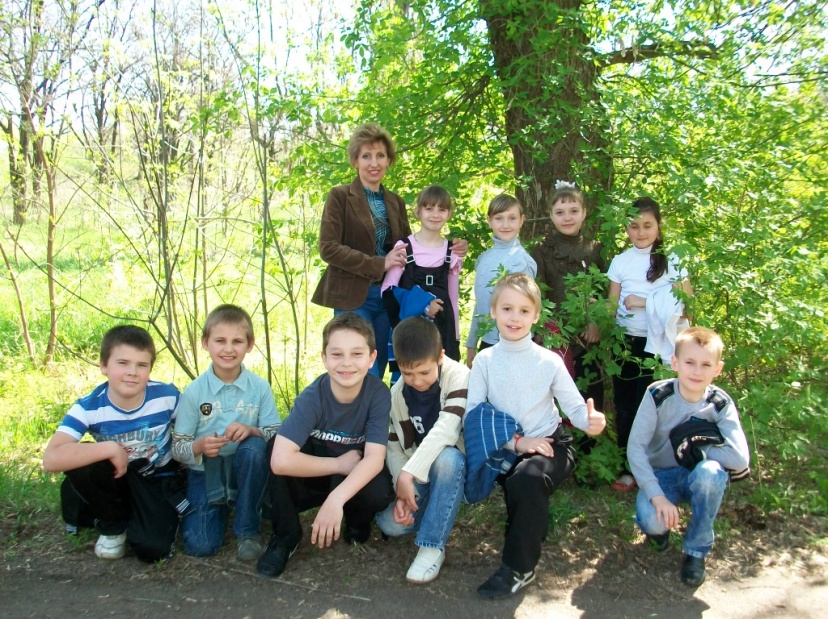 